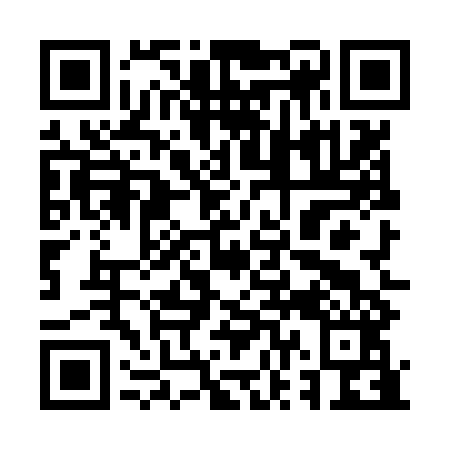 Ramadan times for Ningming County, ChinaMon 11 Mar 2024 - Wed 10 Apr 2024High Latitude Method: Angle Based RulePrayer Calculation Method: Muslim World LeagueAsar Calculation Method: ShafiPrayer times provided by https://www.salahtimes.comDateDayFajrSuhurSunriseDhuhrAsrIftarMaghribIsha11Mon5:505:507:041:024:257:007:008:0912Tue5:495:497:031:014:257:007:008:1013Wed5:485:487:021:014:257:007:008:1014Thu5:475:477:011:014:257:017:018:1115Fri5:465:467:001:014:257:017:018:1116Sat5:455:456:591:004:257:017:018:1117Sun5:445:446:591:004:257:027:028:1218Mon5:435:436:581:004:257:027:028:1219Tue5:425:426:5712:594:247:037:038:1320Wed5:415:416:5612:594:247:037:038:1321Thu5:405:406:5512:594:247:037:038:1322Fri5:395:396:5412:594:247:047:048:1423Sat5:385:386:5312:584:247:047:048:1424Sun5:375:376:5212:584:247:047:048:1425Mon5:365:366:5112:584:237:057:058:1526Tue5:355:356:5012:574:237:057:058:1527Wed5:345:346:4912:574:237:057:058:1628Thu5:335:336:4812:574:237:067:068:1629Fri5:325:326:4712:564:227:067:068:1630Sat5:315:316:4612:564:227:067:068:1731Sun5:305:306:4512:564:227:077:078:171Mon5:295:296:4412:564:227:077:078:182Tue5:285:286:4412:554:217:077:078:183Wed5:275:276:4312:554:217:087:088:194Thu5:265:266:4212:554:217:087:088:195Fri5:255:256:4112:544:207:087:088:196Sat5:245:246:4012:544:207:097:098:207Sun5:235:236:3912:544:207:097:098:208Mon5:225:226:3812:544:197:097:098:219Tue5:215:216:3712:534:197:107:108:2110Wed5:205:206:3612:534:197:107:108:22